LAC – Fall Time Trial – Part 1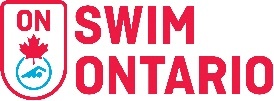 In House competitionDATE:		2019-11-09	Region: WesternHOSTED BY:	London Aquatic ClubLOCATION:	Canada Games Aquatic Centre, 1045 Wonderland Road North, London, Ontario N6G 2Y9 FACILITY:	Eight lane, 50 meter indoor tank, with bulkheads to create two 25 meter pools; with “Keifer” type lane markers; Daktronics 64101-H8 8 lane swimming scoreboard at both ends of pool with Swiss Timing Quantum Aquatic Timing System.  Deep end only.PURPOSE:	To allow swimmers to achieve entry times for the short course seasonMEET PACKAGE:	The only meet package which will be considered as valid must be the most current version found on www.swimming.ca  SAFETY & LIABILITY:	Swimming Canada and Swim Ontario believes that athletes, coaches, officials, support staff and volunteers have the right to participate in a safe and inclusive sport environment that is free of abuse, harassment and discrimination.  For additional resources click HERE.COMPETITION:	Sanctioned as an In House competition by Swim Ontario.
All current Swimming Canada (SC) rules will be followed. 	Seeding for all swims will be optimized by distance and stroke, but otherwise random.	Please note that Swimming Canada Competition Warm-Up Safety Procedures will be in effect.	Events are Timed Finals.	Starts will be conducted from  Starting Platforms (blocks)   Deck or Bulkhead  in-water onlyELIGIBILITY:	All athletes must be registered as Competitive swimmers with SC.AGE UP DATE:	Ages submitted are to be as 2019-11-09ENTRY:	There are no entry restrictions.  A 3 hour time limit on session length will be adhered to.  All entries must be submitted via www.swimming.ca. There are no entry fees or awards allowed.
COMPETITION	Mark Lukings, Level 5COORDINATOR:	If Level 3 is serving as comp coordinator, please indicate that ROR approval has been granted MEET MANAGER:	Dmitrij Zagidulin , lacmmdz@gmail.comSESSION:	Warm Up: 5:00 pm	Start: 6:00 pm	Finish: 8:00 pmSCHEDULE OF EVENTS:Meet management requires that any coach wishing to rely on a time achieved by the swimmer for an interval shorter than the total distance of the event shall so advise the Referee prior to the commencement of the session (or event) in question.Mixed gender swimming is permitted for time trials, pursuant to the SO statement on compliance with the SNC rule on mixed gender swimming.Swim times achieved at this competition will NOT be used for applications of provincial and national records.Event #Open Event (maximum distance to swim)StrokeGenderTBD 50m    100m  200m  400m  800m 1500mFree M/b  W/g  Mixed GenderTBD 50m    100m  200mBack M/b  W/g  Mixed GenderTBD 50m    100m  200mBreast M/b  W/g  Mixed GenderTBD 50m    100m  200mFly M/b  W/g  Mixed GenderTBD100m   200m  400mIM M/b  W/g  Mixed GenderTBD 200m  400m  800mFree Relay M/b  W/g  Mixed GenderTBD 200m  400m Medley Relay M/b  W/g  Mixed Gender